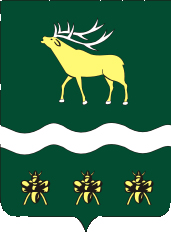 АДМИНИСТРАЦИЯЯКОВЛЕВСКОГО МУНИЦИПАЛЬНОГО РАЙОНАПРИМОРСКОГО КРАЯПОСТАНОВЛЕНИЕО признании утратившим силу постановления Администрации Яковлевского муниципального района  от 23.03.2016 № 88-НПА «Об утверждении административного регламента по предоставлению муниципальной услуги «Предоставление информации об объектах культурного наследия регионального и местного значения, находящихся на территории муниципального образования и включенных в единый государственный реестр объектов культурного наследия (памятников истории и культуры) народов Российской Федерации» В соответствии постановлением Администрации Яковлевского муниципального района от 23.08.2018 года № 478 «О внесении изменений в постановление от 10.12.2015 года № 434 «Об утверждении предоставляемых Администрацией Яковлевского муниципального района и муниципальными учреждениями Яковлевского района перечней муниципальных услуг и исполняемых муниципальных функций», Администрация Яковлевского муниципального района ПОСТАНОВЛЯЕТ:Признать утратившими силу постановления Администрации Яковлевского муниципального района:- от 23.03.2016 № 88-НПА «Об утверждении административного регламента по предоставлению муниципальной услуги «Предоставление информации об объектах культурного наследия регионального и местного значения, находящихся на территории муниципального образования и включенных в единый государственный реестр объектов культурного наследия (памятников истории и культуры) народов Российской Федерации»;- от 29.05.2018 №353-НПА «О внесении изменений в постановление Администрации Яковлевского муниципального района от 23.03.2016 № 88-НПА «Об утверждении административного регламента по предоставлению муниципальной услуги «Предоставление информации об объектах культурного наследия регионального и местного значения, находящихся на территории муниципального образования и включенных в единый государственный реестр объектов культурного наследия (памятников истории и культуры) народов Российской Федерации»2. Руководителю аппарата Администрации Яковлевского муниципального района (Сомова О.В.) обеспечить опубликование настоящего постановления в районной газете «Сельский труженик» и размещение на официальном сайте Администрации Яковлевского муниципального района в сети Интернет.3. Настоящее постановление вступает в силу со дня его официального опубликования.4. Контроль за исполнением настоящего постановления оставляю за собой.Глава района - глава АдминистрацииЯковлевского муниципального района                                               Н.В. Вязовикот14.09.2018с. Яковлевка№531-НПА